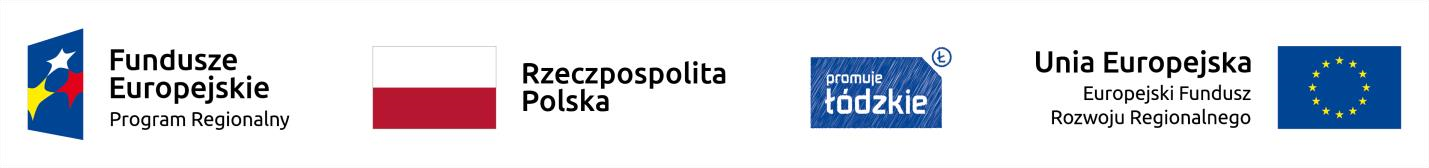 Informacja o umowach o dofinansowanie projektu zawartych w ramach trybu pozakonkursowego w miesiącu – KWIECIEŃ 2020 r.Informacja o umowach o dofinansowanie projektu zawartych w ramach trybu pozakonkursowego w miesiącu – KWIECIEŃ 2020 r.Informacja o umowach o dofinansowanie projektu zawartych w ramach trybu pozakonkursowego w miesiącu – KWIECIEŃ 2020 r.Informacja o umowach o dofinansowanie projektu zawartych w ramach trybu pozakonkursowego w miesiącu – KWIECIEŃ 2020 r.Informacja o umowach o dofinansowanie projektu zawartych w ramach trybu pozakonkursowego w miesiącu – KWIECIEŃ 2020 r.Informacja o umowach o dofinansowanie projektu zawartych w ramach trybu pozakonkursowego w miesiącu – KWIECIEŃ 2020 r.Informacja o umowach o dofinansowanie projektu zawartych w ramach trybu pozakonkursowego w miesiącu – KWIECIEŃ 2020 r.Informacja o umowach o dofinansowanie projektu zawartych w ramach trybu pozakonkursowego w miesiącu – KWIECIEŃ 2020 r.Lp. Numer wniosku Application number Nazwa beneficjenta Applicant Tytuł projektu Project title Całkowita wartość projektu (PLN) Total value of the project Dofinansowanie (PLN) Funding Dofinansowanie z EFRR (PLN) Funding from ERDF Data podpisania umowy Date of signing the contract 1 WND-RPLD.07.02.00-10-0001/20Województwo ŁódzkieZapobieganie oraz zwalczanie na terenie województwa łódzkiego zakażenia wirusem SARS-CoV-2 i rozprzestrzeniania się choroby zakaźnej wywołanej tym wirusem u ludzi109 939 152,00109 939 152,0093 448 279,2010.04.20202WND-RPLD.04.02.01-10-0002/19                                                                                                                                                                                        Gmina AndrespolTermomodernizacja GPZ w Andrespolu i SP w Wiśniowej Górze1 484 020,64829 048,53829 048,5329.04.2020SUMA/TOTAL SUMA/TOTAL SUMA/TOTAL SUMA/TOTAL SUMA/TOTAL 110 768 200,5394 277 327,73